View Teacher Reaction Survey Results in Performance MattersLocate the Courses I Teach channel, either on your home page or by clicking the Professional Learning tab.Locate the course you want to manage, then click on the section title.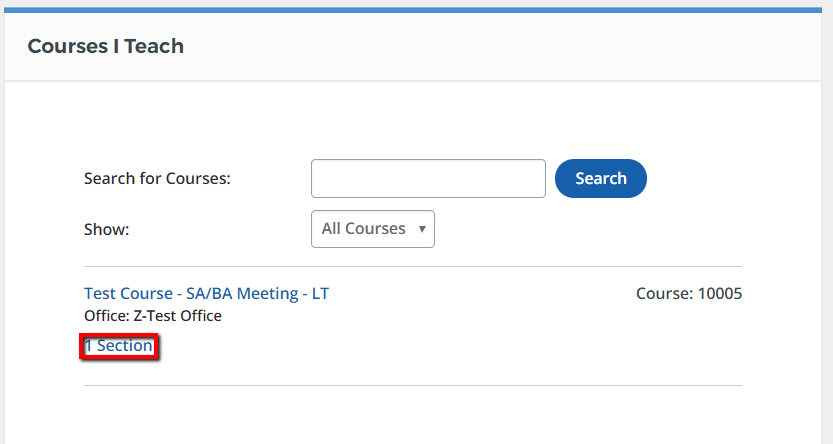 From the section action menu, select View Roster               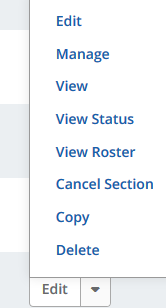 From the buttons in the middle of the page select Show Survey Results. 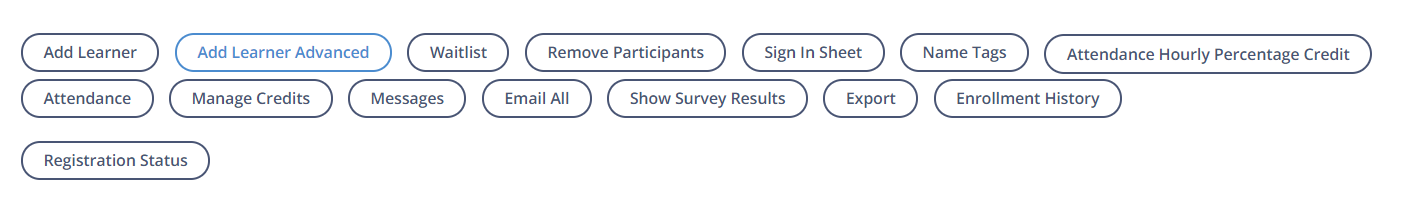 Select Course Survey Results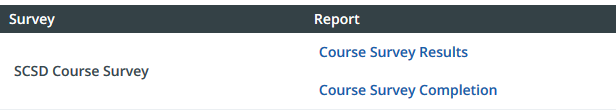 